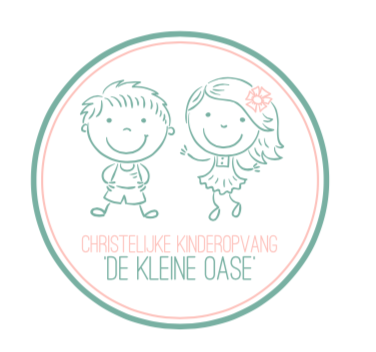 HuisregelsDe Kleine Oase biedt opvang aan kinderen van 0-4 jaar. De huisregels zijn van toepassing op De Kleine Oase kinderopvang en dient als aanvulling op de algemene voorwaarden van de brancheorganisatie. Openingstijden De Kleine Oase is 51 weken per jaar geopend met uitzondering van 5 sluitingsdagen. Deze worden vroegtijdig aan de ouders meegedeeld. De Kleine Oase is geopend van maandag tot en met vrijdag van 07.30 tot 17.30 uur. Sluitingsdagen 18 april 2de paasdag27 april koningsdag 26 en 27 mei Hemelvaart6 juni 2de pinksterdag Week 52 (25 december t/m 1 januari gesloten)Dagopvang Er is een minimale afname van 1 hele dag per week.
Ochtenddeel van 07.30 uur tot 12.30 uur.
Middagdeel van 12.30 uur tot 17.30 uur.
Breng- en haaltijd tussen de middag van 12.30 uur tot 13.00 uur. TarievenUurtarief is 				€   8,00 per uur *inclusief luiers en alle voeding m.u.v. flesvoedingVan de overheid kunt u kinderopvangtoeslag ontvangen. U kunt dit zelf aanvragen. Hoeveel toeslag u krijgt, hangt af van uw inkomen en van het aantal kinderen dat naar de opvang gaatDeze uren zijn op basis van basis van 51 weken per jaar.De week tussen kerst en nieuwjaar zijn wij gesloten!Brengen, halen en afmelden van kinderen De Kleine Oase verzoekt u vriendelijk uw kind op tijd te brengen en te halen. Voor uw kind en voor de pedagogisch medewerker is het niet prettig als uw kind zonder bericht te laat wordt opgehaald.
gebeuren dat uw kind te laat wordt opgehaald blijft de pedagogisch medewerker bij uw kind. Indien uw kind 3 keer te laat wordt opgehaald betaald u een vergoeding van € 25,00. Voor iedere daaropvolgende keer te laat, betaalt u ook € 25,00. Mocht u verhinderd zijn om zelf u kind op te halen van De Kleine Oase en wordt het kind door iemand anders opgehaald dan uzelf, dient u dit van tevoren door te geven aan de pedagogisch medewerker. Kinderen worden niet meegegeven aan voor de pedagogisch medewerker onbekende personen. Indien u beslist om uw kind niet op de afgesproken dag(en) te brengen, verzoekt De Kleine Oase u dit voor 09.00 uur te melden.Ruilen van dagdelen Uw kind is geplaatst op vaste dagdelen. In incidentele gevallen kan het voorkomen dat u hiervan wil afwijken. Het wisselen van dagdelen is beperkt mogelijk. Het ruilen van dagdelen kunt u aanvragen bij de pedagogisch medewerker en wordt bepaald op basis van wettelijke en kwalitatieve normen. Voor ruilen van dagdelen worden geen extra kosten in rekening gebracht. Ruilen van dagdelen is alleen mogelijk binnen een aaneengesloten periode van 10 dagen. Ziekte en vakantiedagen van het kind vallen hierbuiten. Incidentele opvang In overleg is het altijd mogelijk een extra dagdeel aan te vragen. Dit kunt u ten alle tijden met de pedagogisch medewerker bespreken en zij zullen dan kijken of het op basis van wettelijke en kwalitatieve normen mogelijk is. De pedagogisch medewerker zal u vragen een formulier in te vullen waarin u toestemming geeft om de extra dagdelen te factureren. Vakantie De Kleine Oase is 51 weken per jaar geopend, van maandag tot en met vrijdag, met uitzondering van de week tussen kerst en nieuwjaar, en de 5 sluitingsdagen We inventariseren voorafgaand aan de schoolvakanties het daadwerkelijke gebruik van de opvang tijdens de vakantieperiodes. Het is dan mogelijk dat er besloten wordt om groepen samen te voegen. Ziekte “Ziek” is een ruim begrip en dus is het moeilijk aan te geven wanneer een kind daadwerkelijk ziek is. Een ziek kind heeft specifieke zorg en aandacht nodig, dit kan op een kinderopvang niet geboden worden. Wij leidsters van De Kleine Oase beoordelen of en onder welke omstandigheden een ziek kind kan worden opgevangen.
Als uw kind ziek wordt tijdens het verblijf op de kinderopvang wordt er altijd contact opgenomen met de ouders. Voor De Kleine Oase is het altijd fijn om 1 of meerdere nummers te hebben waarop we de ouder of iemand in plaats van de ouder kunnen bereiken. De beslissing ligt te allen tijde bij de pedagogisch medewerker of en wanneer het zieke kind moet worden opgehaald. Indien een kind direct medische hulp nodig heeft gaat de eerste zorg uit naar het kind. Direct daarna worden de ouders op de hoogte gesteld. Wanneer uw kind ziek is en niet komt, verzoekt De Kleine Oase u dit door te geven aan de pedagogisch medewerker. Wij van De Kleine Oase willen graag weten wat uw kind heeft en indien nodig, zullen de andere ouders geïnformeerd worden over eventueel besmettingsgevaar. Bij De Kleine Oase geven we geen medicijnen. Voor sommige kinderen kan een uitzondering gemaakt worden (denk aan chronisch ziektebeeld). Indien uw kind medicijnen in moet nemen tijdens het verblijf op het dagverblijf, zal in overleg met de ouders gekeken worden of dit past binnen het medicijnenprotocol. In eventueel geval van toediening zal met de ouders een medicijnenovereenkomst worden opgesteld en ondertekend. Wennen bij De Kleine OaseKort voor de daadwerkelijke opvang plaats vindt maken we een afspraak met de ouders voor een kennismakingsgesprek. Tijdens dit gesprek plannen we in overleg een oefenmoment in om te wennen. Zo kan het kind langzaam vertrouwd raken met het dagelijkse ritme en de pedagogisch medewerker. Pedagogisch beleid De Kleine Oase heeft samen met de pedagogisch medewerkers en in overleg met de oudercommissie een pedagogisch beleid opgesteld.
Dit ligt ter inzage op De Kleine OaseVoeding en verzorging De Kleine Oase verzorgt alle voedingsproducten volgens het voedingsprotocol behalve de flesvoeding. Deze dient door de ouders zelf te worden meegebracht in poedervorm of de borstvoeding in gesloten zakjes. Eventuele dieetvoeding wordt ook door de ouders zelf meegeven. Bij het kennismakingsgesprek wordt hier door de pedagogisch medewerker naar gevraagd. Eigen speelgoed, kleding en sieraden De Kleine Oase is niet verantwoordelijk voor het kwijtraken van eigen speelgoed en/of kleding van het kind. Kinderen met sieraden (denk aan armbandjes, kettinkjes, oorbellen, ringen, haarspeldjes enz.) dragen dit op eigen risico. Voor kinderen met oorbellen die niet uitgedaan kunnen worden maken we een sieradenovereenkomst. Haarspeldjes kunnen voor de veiligheid van andere kinderen uit gedaan worden gedurende de dag. OudercontactenTijdens het halen en brengen van de kinderen is er voldoende tijd om informatie uit te wisselen met de aanwezige pedagogisch medewerkers. Mocht er tussendoor de behoefte zijn aan meer informatie over uw kind, is er altijd de mogelijkheid om een oudergesprek te plannen. Hier kunt u een afspraak voor maken bij de pedagogisch medewerkers. Ieder kind binnen De Kleine Oase krijgt een mentor toegewezen. Dit is het vaste aanspreekpunt van ouder en kind. De pedagogisch medewerkers organiseren minimaal 1 ouderavond per jaar. De Kleine Oase werkt met een kin volgsysteem (pravoo). Dit is een programma waarbij het kind wordt geobserveerd.
In evaluatiegesprekken met de ouders wordt dan samen besproken hoe de ontwikkeling van het kind verloopt. Klachten Met eventuele klachten kunt u terecht bij de pedagogisch medewerker. Samen zullen we proberen deze klacht te verhelpen. Mocht dit niet afdoende, zijn kunt u altijd een klachtenformulier bij de pedagogisch medewerker vragen. De leidinggevende zal binnen drie weken reageren op uw klacht en samen tot een oplossing proberen te komen. Mocht u zich echter niet kunnen vinden in de afhandeling van de klacht kunt u altijd contact opnemen met de Geschillencommissie waarbij De Kleine Oase is aangesloten. De mogelijkheid bestaat ook dat u rechtstreeks contact op neemt met De Geschillencommissie, het externe klachtenbureau, om daar u klacht neer te leggen.
Het reglement van de klachtencommissie opgesteld door de oudercommissie, is terug te vinden als bijlage bij het pedagogisch beleid. De Kleine Oase kan slechts aansprakelijk worden gesteld voor wat valt onder de volgende verzekeringen: Een ongevallenverzekering voor kinderen en werknemers. Een wettelijke aansprakelijkheidsverzekering voor werknemers. Privacy Wij van De Kleine Oase houden ervan om bij speciale gebeurtenissen foto’s en/of video opnames te maken. Mocht u als ouder hier bezwaar tegen hebben kunt u dit kenbaar maken op de intakeformulieren/toestemming publicatie foto’s. De Kleine Oase gaat op een vertrouwelijke manier om met de door haar ontvangen gegevens en zal deze niet zonder toestemming van desbetreffende ouder beschikbaar stellen aan derden. Veiligheid en gezondheid Bij De Kleine Oase zijn alle medewerkers in bezit van een geldig EHBO-diploma. Er is ook een veiligheid en gezondheidsbeleid opgesteld. Overmacht Indien De Kleine Oase haar verplichtingen uit de overeenkomst met afnemer niet of slechts gedeeltelijk kan nakomen als gevolg van overmacht, is De Kleine Oase gerechtigd de uitvoering van de overeenkomst op te schorten voor de duur van de overmacht, zonder dat De Kleine Oase schadeplichtig is. Indien de overmacht toestand twee maanden heeft geduurd, hebben beide partijen het recht de overeenkomst door een schriftelijke verklaring buitengerechtelijk geheel of gedeeltelijk te ontbinden, zonder dat De Kleine Oase schadeplichtig is, ook niet in het geval De Kleine Oase als gevolg van de overmacht enig voordeel mocht hebben. Onder overmacht wordt onder andere verstaan feiten en omstandigheden die de gehele of gedeeltelijke nakoming van de met afnemer gesloten overeenkomst verhinderen en die niet aan De Kleine Oase kan worden toegerekend of omstandigheden waardoor de nakoming in redelijkheid niet kan worden verlangd, ongeacht of die omstandigheden ten tijde van het sluiten van de overeenkomst al dan niet voorzienbaar waren. Onder de hiervoor bedoelde feiten en omstandigheden zullen onder andere begrepen zijn stakingen, algemene vervoersproblemen, het optreden van besmettelijke ziekten onder de kinderen van het dagverblijf. Indien De Kleine Oase bij het intreden van de overmacht al gedeeltelijk aan haar verplichtingen heeft voldaan of slechts gedeeltelijk aan de verplichtingen heeft kunnen voldoen, is De Kleine Oase gerechtigd hetgeen zij reeds hebben uitgevoerd afzonderlijk aan afnemer in rekening te brengen. Afnemer is alsdan gehouden hetgeen in rekening is gebracht te voldoen als betrof het een afzonderlijke overeenkomst. Betalingsvoorwaarde en facturatieBetaling van hetgeen door afnemer op grond van de met De Kleine Oase gesloten overeenkomst aan ons verschuldigd is, dient te geschieden in euro’s. De Kleine Oase verstuurd éénmalig in het begin van het jaar een factuur en daar opvolgend bij wijzigingen op de factuur. De Kleine Oase vraagt haar klanten om een machtiging tot automatische incasso af te geven. De incassodatum is omstreeks de 27e van de maand. Wordt er geen machtiging afgegeven of wordt automatische incasso geweigerd, dan wordt er € 12,50 administratiekosten in rekening gebracht. Het factuurbedrag is bij niet-tijdige betaling onmiddellijk opeisbaar en afnemer is alsdan in verzuim zonder dat enige ingebrekestelling is vereist. Bij niet of niet-tijdige betaling zijn wij gerechtigd de overeenkomst met afnemer zonder rechterlijke tussenkomst middels een schriftelijke verklaring buitengerechtelijk te ontbinden. De opzegtermijn voor de kind plaatsing bedraagt 1 maand. Jaarlijks wordt er éénmalig een jaarrekening verstrekt in de maand januari. Voor een extra jaarrekening wordt € 12,50 administratiekosten gevraagd. Personeel Alle pedagogisch medewerkers zijn in bezit van een diploma wat voldoet aan de in de cao-kinderopvang vermelde opleidingsniveaus en een geldig VOG. Door het hele jaar heen is het mogelijk dat er stagiaires op de groep meedraaien. Groepsgrootte en inzet groepsleiding Bij De Kleine Oase worden de “beleidsregels kwaliteit kinderopvang” toegepast. Daarin staat hoe groot groepen in de dagopvang mogen zijn. In deze beleidsregels staat ook geschreven hoeveel kinderen 1 leidster onder haar hoede mag hebben. Voor het vaststellen van de grote van de stamgroep kun je de website www.1ratio.nl raadplegen. Achterwacht bij calamiteiten Mocht het incidenteel voorkomen dat er maar één pedagogische medewerker aanwezig is vanwege het geringe kind aantal, dan werken wij met een achterwacht. Dit wil zeggen dat er altijd iemand stand-by staat en direct bijspringt op de groep wanneer dat nodig mocht zijn. Deze achterwacht hoeft niet op De Kleine Oase aanwezig te zijn, maar moet zich in binnen 15 minuten kunnen melden. Vier ogen principe Bij De Kleine Oase wordt gewerkt met het 4-ogenprincipe. In samenspraak met de oudercommissie is bepaald dat de werkzaamheden uitsluitend verricht kunnen worden terwijl de pedagogisch medewerkers gehoord of gezien kunnen worden door andere volwassenen. Dit betekent niet dat er continu iemand mee moet kijken of mee moet luisteren, maar dat op elk moment de reële kans bestaat dat een volwassene meekijkt of meeluistert. Binnen De Kleine Oase wordt er op de volgende wijze invulling gegeven aan het vier ogen principe: Dagelijks werken er meerdere pedagogisch medewerkers samen Er heerst een open aanspreekcultuur, door collegae onderling maar zeker ook door de oudersDe kinderen gaan regelmatig naar buiten voor een uitstapje of wandelingTenslotte wordt het vier ogen principe ondervangen door ouders tijdens haal- en brengtijden. Drie- uursregeling Om zoveel mogelijk flexibel te kunnen werken, wordt binnen De Kleine Oase gebruik gemaakt van de drie-uursregeling. Op rustige momenten (vroege ochtend/ middaguur/ einde van de dag) wordt gewerkt met een ‘open-deuren-beleid’. Dit kan voorkomen tussen de volgende tijdstippen:
07:30 – 08:30 uur	13:00 – 14:00 uur 	16:30 – 17:30 uur Mocht het incidenteel voorkomen dat er maar één pedagogische medewerker aanwezig is vanwege het geringe kind aantal, dan wordt er gewerkt met een achterwacht. Dit wil zeggen dat er altijd iemand stand-by staat en direct bijspringt op de groep wanneer dat nodig mocht zijn. Deze achterwacht hoeft niet in het kindercentrum aanwezig te zijn, maar moet zich in een tijdsbestek van 15 minuten kunnen melden. Oudercommissie Bij De Kleine Oase is er een oudercommissie. Ouders worden op de hoogste gesteld van deze commissie bij de intake.
De oudercommissie houdt jaarlijks 1 ouderavond met daarin een thema verwerkt. Op deze avond wordt tevens verteld wat de oudercommissie allemaal doet binnen De Kleine Oase
De oudercommissie geeft advies over de uitvoering van het kwaliteitsbeleid, pedagogisch beleidsplan, voedingsaangelegenheden, risico-inventarisatie veiligheid en gezondheid, openingstijden, vaststelling op wijziging van een klachtenregeling en het aanwijzen van de leden van de klachtencommissie en wijziging van de prijs van de kinderopvang. De medewerkers zijn op de hoogte van het doel van de oudercommissie en kunnen ouders hierover informeren. De oudercommissie komt minimaal 4 keer per jaar bijeen. De verslagen van de oudercommissie kunt u opvragen.Algemeen Het is niet toegestaan om te roken in en rondom De Kleine OaseIndien het huisreglement wijzigt, wordt u hiervan op de hoogte gesteld. Landelijk Register Kinderopvang: kinderopvang 149548977Huisregels herzien januari 2022